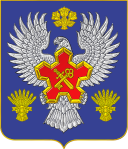 ВОЛГОГРАДСКАЯ ОБЛАСТЬ П О С Т А Н О В Л Е Н И ЕАДМИНИСТРАЦИИ ГОРОДИЩЕНСКОГО МУНИЦИПАЛЬНОГО РАЙОНАот 01 апреля 2019 г. № 256-пОб утверждении Оценки  эффективности реализации муниципальныхпрограмм Городищенского муниципального района за 2018г.	Руководствуясь Федеральным законом от 06.10.2003 № 131-ФЗ «Об общих принципах организации местного самоуправления в Российской Федерации», постановлением администрации Городищенского муниципального района от 07 февраля 2012 г. № 329 «О порядке проведения и критериях оценки эффективности реализации  муниципальных программ Городищенского муниципального района Волгоградской области», Уставом Городищенского муниципального района,  п о с т а н о в л я ю:1.Утвердить Оценку эффективности реализации муниципальных программ Городищенского муниципального района за 2018 год          (прилагается).2. Настоящее постановление подлежит опубликованию на официальном сайте администрации Городищенского муниципального района.3. Контроль за исполнением настоящего постановления оставляю за собой.Глава   Городищенского  муниципального района		          			            Э.М.Кривов